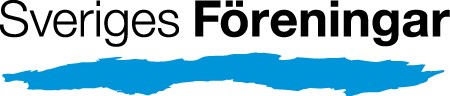 Påminnelse!Minikonferens samt årsmöte 2019 på Ersta konferens och hotell. Södra Stockholm, Erstagatan 1K. Inne på gårdenProgram fredag den 15 mars  12.00         Konferenslunch 13:00         Minikonferensen öppnas av ordföranden Agneta Rolfhamre.                                                                                    13.15         "Hur gör vi synvändor i våra organisationer?"                                                                   Anna-Karin Berglund, Eleonor Björnfot och Ingrid Johannesson Kooperativet Synvända.                    Vad Kooperativet Synvända står för och vilka synvändor vi ser att vi, generellt, behöver göra.13.35     Introduktion till WorldCafé13.40    WorldCafé (3x20 min)Vilka behov/utmaningar har vi i våra föreningar/föreningsråd?Vilka synvändor kan vi se att vi behöver göra?Vilka positiva erfarenheter har du av att göra synvändor, i stort/smått?14.40    Vi skördar de viktigaste insikterna från samtalen, en samling tips och idéer som de själva kan använda sig av i sina fortsatta utvecklingsarbeten.Hur kan ni göra egna synvändor i er förening?Vad behöver ni göra mer av?Vad behöver ni göra mindre av?15.00          Kaffe15.20	Demokratibrott                     Annamaria Dahlöf, BOJ, Brottsofferjouren.		Lena Sahlin, Säkerhetsansvarig, Riksidrottsförbundet.17.00          Sammanfattning av dagen   17.30          Slut för dagen                19.30         Middag till självkostnadspris på Tapas bar nära Ersta konferens.    http://www.pinchos.se/ Program lördag 16 mars  08.00         Frukost för er som bor på Ersta hotell 09.00         Vad ni som medlemmar behöver/ önskar få hjälp med.                    Hur kan vi inspirera landets kommuner att söka Sveriges                             F                 Föreningsvänligaste kommunutmärkelse?                    Samtalsledare Meeri Wasberg.Vet ni redan nu vad ni vill att vi utvecklar eller börjar med? Skicka frågor och kommentarer senast 28 februari till info@sverigesforeningar.se10.30 	Årsmöte    11.30          Kommande möten	                     Årsmötet 2020.                     Minikonferens i Lund i höst. Minikonferens hösten 2020.  12.00  	Lunch Kostnad: 900:-/person, vilket inkluderar konferensavgiften, lunch och kaffe båda dagarna samt häftet En politik för engagemang. Enbart 16 mars 700:-/person Anmälan till minikonferensen senast torsdagen den 28 februari. info@sverigesforeningar.Konferensavgiften ska finnas på vårt bankgirokonto  606-6492 senast den 28 februari. Hotellbokning gör var och en själv. Ersta konferens har hotellrum  tel 08-714 63 41. På Choice hotellen har vi 15% rabatt. Uppge Sveriges FöreningarBilaga: Kallelse till årsmöte samt ombudsfullmakt som även gick ut i Decemberbrevet. Dagordning och samtliga årsmöteshandlingar finns tillgängliga på årsmötet samt från 8 mars, om ni vill ha det i förväg, på  info@sverigesforeningar.se  Nominera styrelseledamöter. Ring Berit Hallqvist, Valberedningens ordförande, 0725 33 94 48Nedan:Årsmöteskallelse Agenda, årsmöteOmbudsfullmaktKallelse till årsmöte lördagen den 16 mars 2019 kl 10.30 på Ersta konferens- och hotell, Erstagatan 1K, Stockholm www.erstadiakoni.se/sv/konferenshotell Ombudsfullmakt bifogas.Agenda 16 mars 2019 Mötets öppnande. Fastställande av röstlängd för mötet. Val av ordförande och sekreterare för mötet.  Val av två protokolljusterare tillika rösträknare.  Fråga om mötet har utlysts på rätt sätt.  Fastställande av föredragslistan.  a) Styrelsens verksamhetsberättelse för 2018.b) Styrelsens förvaltningsberättelse (balans- och resultaträkning) för 2018. Revisorernas berättelse för 2018.  Fråga om ansvarsfrihet för styrelsen för 2018.  Fastställande av medlemsavgifter för 2019.  Fastställande av verksamhetsplan samt behandling av budget 2019        Värd för minikonferens och årsmöte 2020.Värd och plats för höstkonferensen 2020.Behandling av styrelsens förslag och i rätt tid inkomna motioner.  Val av                       a) föreningens ordförande för en tid av ett år;                       b) tre ledamöter i styrelsen för en tid av två år;                     c) två revisorer jämte ersättare för en tid av ett år;                     d) tre ledamöter i valberedningen för en tid av ett år, av vilka en                         skall utses till ordförande.    Övrigt.    Avslut. 15§ Rösträtt samt yttrande- och förslagsrätt på årsmötetMedlem som har betalat medlemsavgiften har rösträtt på mötet. Varje medlem har en (1) röst. Ett ombud kan vara ombud för högst en medlem. Ombudet ska kunna styrka att personen är utsedd av sin förening genom skriftlig fullmakt. Medlem som inte har rösträtt har yttrande- och förslagsrätt på mötet.OmbudsfullmaktLämnas på årsmötetFullmakt för …………………………………………………………………………………………………………………………………………………………………………………………………………………………………………………….I föreningsråd/allians/paraplyorganisation…………………………………………………………………………………………………………………………..att vid Sveriges Föreningars årsmöte i Stockholm 16 mars 2019 utöva vår rösträtt.…………………………………………………………………………………………………………………………..Föreningens underskrift/Firmatecknarens namnförtydligande